Broskarlamat Öðlinga – niðurstöður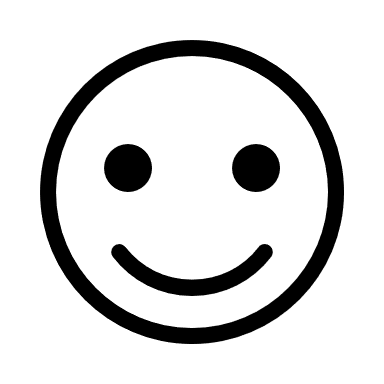 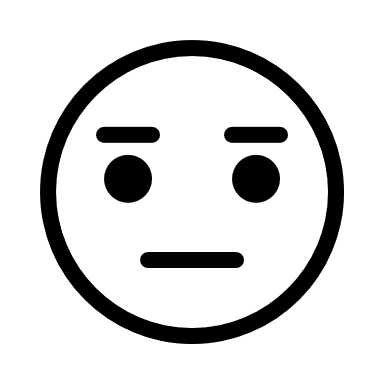 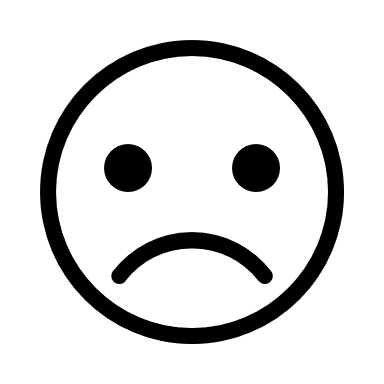 Útidagar t.d fara í fjöru, upp að fossi1112ART545PALS - læsi1022Söngstund1112Samvera e.h. t.d lesa bækur, leiki og þ.h.1211Gönguferðir941Listavinna mála, búa til úr pappamassa ofl.122Heimsóknir í 1.bekk1121Leikur inni122Leikur úti á lóð1112Hádegismaturinn932Morgunmaturinn104Hressing122Söngsalur (allir saman)842Numicon923PALS - stæ833Meiri útiveru714Hamingjudagar131Opið hús113Meiri inniveru122Eitthvað fleiraLeika með vinum1